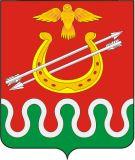 Администрация Боготольского районаКрасноярского краяПОСТАНОВЛЕНИЕг. Боготол«31» марта 2015 г.								№ 179-пО создании комиссии по контролю за качеством жилья при приемке законченных строительством домов и приобретении жилых помещений в рамках региональной адресной программы «Переселение граждан из аварийного жилищного фонда в Красноярском крае с учетом необходимости развития малоэтажного жилищного строительства» на 2013 - 2017 годы», утвержденной постановлением Правительства Красноярского края от 06.05.2013 №228-п, для переселения граждан из аварийного жилищного фонда, расположенного на территории Боготольского района Красноярского краяВо исполнение пункта 2.3.7.1 дополнительного соглашения от 19.08.2014 к договору о долевом софинансировании региональных адресных программ по переселению граждан из аварийного жилищного фонда в субъектах Российской Федерации, пункта 4.3 протокола совещания у Заместителя Председателя Правительства Российской Федерации Д.Н. Козака от 17.09.2014 № ДК – П9 – 192 пр, в соответствии со статьей 30 Устава Боготольского районаПОСТАНОВЛЯЮ:1.Создать комиссию по контролю за качеством жилья при приемке законченных строительством домов и приобретении жилых помещений в рамках региональной адресной программы «Переселение граждан из аварийного жилищного фонда в Красноярском крае с учетом необходимости развития малоэтажного жилищного строительства» на 2013 - 2017 годы», утвержденной постановлением Правительства Красноярского края от 06.05.2013 №228-п, для переселения граждан из аварийного жилищного фонда, расположенного на территории Боготольского района Красноярского края, и утвердить ее состав согласно приложению 1.2.Утвердить положение о комиссии по контролю за качеством жилья при приемке законченных строительством домов и приобретении жилых помещений в рамках региональной адресной программы «Переселение граждан из аварийного жилищного фонда в Красноярском крае с учетом необходимости развития малоэтажного жилищного строительства» на 2013 - 2017 годы», утвержденной постановлением Правительства Красноярского края от 06.05.2013 №228-п, для переселения граждан из аварийного жилищного фонда, расположенного на территории Боготольского района Красноярского края, согласно приложению 2.3.Разместить постановление на официальном сайте Боготольского района www.bogotol-r.ru в сети Интернет и опубликовать в периодическом печатном издании «Официальный вестник Боготольского района».4.Контроль над исполнением настоящего постановления оставляю за собой.5.Постановление вступает в силу в день, следующий за днем его официального опубликования (обнародования).Глава администрации Боготольского района							Н.В. КраськоПриложение 1 к постановлениюадминистрации Боготольского районаот 31.03.2015 г. № 179-пСостав комиссии по контролю за качеством жилья при приемке законченных строительством домов и приобретении жилых помещений в рамках региональной адресной программы «Переселение граждан из аварийного жилищного фонда в Красноярском крае с учетом необходимости развития малоэтажного жилищного строительства» на 2013 - 2017 годы», утвержденной постановлением Правительства Красноярского края от 06.05.2013 №228-п, для переселения граждан из аварийного жилищного фонда, расположенного на территории Боготольского района Красноярского краяКрасько Николай Васильевич – глава администрации Боготольского района, председатель комиссии;Ковалевская Любовь Николаевна – начальник отдела капитального строительства и архитектуры администрации Боготольского района, заместитель  председателя комиссии;Овсянская Ольга Геннадьевна – начальник отдела муниципального имущества и земельных отношений администрации Боготольского района, секретарь комиссии;Никифорова Наталья Витальевна – главный специалист - архитектор отдела капитального строительства и архитектуры администрации Боготольского района;Отставнов Сергей Викторович – начальник правового отдела администрации Боготольского района;Представитель администрации сельского совета Боготольского района;Представитель сельского Совета депутатов;Представители организаций, эксплуатирующих сети инженерно-технического обеспечения;Представитель генерального подрядчика (застройщика);Представители органов строительного надзора и жилищного контроля (по согласованию);Представитель органов государственного пожарного надзора (по согласованию);Представитель органов государственного санитарного надзора (по согласованию)Представители общественности  (по согласованию).Приложение 2 к постановлениюадминистрации Боготольского районаот 31.03.2015 г. № 179-пПоложение о комиссии по контролю за качеством жилья при приемке законченных строительством домов и приобретении жилых помещений в рамках региональной адресной программы «Переселение граждан из аварийного жилищного фонда в Красноярском крае с учетом необходимости развития малоэтажного жилищного строительства» на 2013 - 2017 годы», утвержденной постановлением Правительства Красноярского края от 06.05.2013 №228-п, для переселения граждан из аварийного жилищного фонда, расположенного на территории Боготольского района Красноярского края1. Общие положения1.1. Комиссия по контролю за качеством жилья при приемке законченных строительством домов и приобретении жилых помещений в рамках региональной адресной программы «Переселение граждан из аварийного жилищного фонда в Красноярском крае с учетом необходимости развития малоэтажного жилищного строительства» на 2013 - 2017 годы», утвержденной постановлением Правительства Красноярского края от 06.05.2013 №228-п, для переселения граждан из аварийного жилищного фонда, расположенного на территории Боготольского района Красноярского края (далее – комиссия), создана с целью усиления контроля за соблюдением государственных, общественных и частных интересов при приобретении жилых помещений, а также установления соответствия приобретаемых жилых помещений условиям муниципальных контрактов, техническим и иным требованиям;1.2. Комиссия в своей деятельности руководствуется федеральным законодательством Российской Федерации, законами Красноярского края, муниципальными правовыми актами по вопросам, относящимся к компетенции комиссии, а также настоящим Положением.2. Задачи комиссии2.1. Комиссия организует приёмку жилых помещений в соответствии со сроками и условиями муниципального контракта;2.2. Комиссия определяет соответствие принимаемых жилых помещений путем визуального осмотра согласно техническому заданию муниципального контракта. 3. Права и обязанности комиссии3.1. При приёмке жилых помещений комиссия вправе требовать от лица, заключившего муниципальный контракт на поставку жилых помещений для муниципальных нужд, (далее Поставщик):3.1.1. Предъявление жилых помещений, соответствующих по количественным и качественным характеристикам согласно условиям муниципального контракта;3.1.2. Соответствие приобретаемых жилых помещений установленным санитарным и техническим правилам и нормам, противопожарным требованиям, иным требованиям законодательства;3.1.3. Предъявления жилых помещений, соответствующих проектной документации;3.1.4. Обеспечение готовности и состояния приобретаемых жилых помещений в соответствии с требованиями муниципального контракта;3.1.5. Обеспечение соответствия наличия и состояния инженерной инфраструктуры приобретаемых помещений условиям муниципального контракта;3.1.6. Представление документов на жилое помещение согласно условиям муниципального контракта;3.2. Комиссии имеет права привлекать к участию в работе компетентных специалистов;3.3. Комиссия обязана:3.3.1. Осуществлять свою деятельность в соответствии с действующими нормативными правовыми актами Российской Федерации, стандартами, инструкциями и настоящим Положением;	3.3.2. Произвести проверку на соответствие жилых помещений техническим характеристикам, указанным  в муниципальных контрактах; 	3.3.3. Оформить и подписать решение в виде актов приемки жилых помещений во вновь построенных домах, приобретаемых в целях  реализации региональной адресной программы по переселению граждан из аварийного жилищного фонда, расположенных на территории Боготольского района Красноярского края в случае отсутствия замечаний.Акты приемки жилых помещений подписываются всеми членами  комиссии и утверждаются заказчиком.Члены комиссии, имеющие особое мнение, излагают его в письменном виде, которое прилагается к актам приемки жилых помещений с обоснованиями, имеющими ссылки на действующие нормативно-правовые акты. Заключение председателя комиссии по указанным особым мнениям излагается в пояснительной записке к актам приема-передачи;3.3.5. В случае, если комиссия принимает решение о невозможности приемки жилых помещений, составить мотивированное заключение, которое направляется главе администрации Боготольского района для принятия решения;3.3.6. В соответствии с муниципальным контрактом определить сроки устранения выявленных недостатков и дату проведения заседания повторной комиссии.4. Организация работы комиссии4.1.Свою деятельность комиссия осуществляет посредством проведения проверок (с выездом на место), составления актов приемки жилых помещений по результатам проверки, рассмотрения представленных материалов и документов;4.2. Работу комиссии возглавляет ее председатель;4.3. Председатель комиссии определяет время и место работы комиссии;4.4. Заместитель председателя комиссии выполняет поручения председателя комиссии, а в случае его отсутствия - его полномочия;4.5. Секретарь комиссии уведомляет по телефону членов комиссии о месте, дате и времени проведения комиссии и повестке дня не позднее, чем за 3 дня до начала приёмки жилых помещений, ведет рабочую документацию комиссии, обеспечивает оформление актов приёмки жилых помещений, направляет Подрядчику копии актов приемки жилых помещений и иную не-обходимую информацию;4.6. Члены комиссии:4.6.1.  Имеют право излагать особое мнение в письменном виде, которое прилагается к актам приемки жилых помещений, с обоснованиями, имеющими ссылки на действующие законодательные акты;4.6.2. Вносить предложения по работе комиссии;4.6.3. Организовывать в пределах своих полномочий реализацию решений комиссии;4.7. Решения комиссии принимаются простым большинством голосов и оформляются в виде актов приемки жилых помещений, которые подписываются всеми членами комиссии. Комиссия принимает решения путем открытого голосования;4.8. Оформление актов приёмки жилых помещений осуществляется в течение 3 дней с момента окончания приёмки выполненных работ;4.9. Копии актов приёмки жилых помещений передаются Поставщику в течение 3 дней;4.10. Комиссия правомочна принимать решения по результатам обследования жилых помещений, если присутствует не менее 2/3 от общего количества членов комиссии;4.11. Если число голосов «за» и «против» при принятии решения равно, решающим является голос председателя комиссии.